LOYOLA COLLEGE (AUTONOMOUS), CHENNAI – 600 034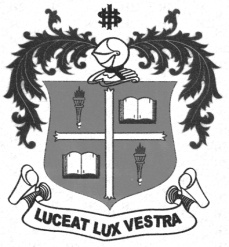 B.A. DEGREE EXAMINATION – HISTORYFIFTH SEMESTER – NOVEMBER 2012HT 5503 - CONTEMPORARY INDIA                 Date : 08/11/2012 	Dept. No.	        Max. : 100 Marks                 Time : 9:00 - 12:00 	                                             PART – AAnswer any TEN of the following in not exceeding 10 lines each: 	  (10 x 2 = 20 Marks)Five Principles of Peaceful CoexistenceSecularismJai Jawan Jai KissanKamaraj PlanThree Language FormulaGaribi HataoMISAMixed EconomyTrade unions in IndiaLiberalizationAcid RainIndia’s nuclear posture.PART –BAnswer any FOUR of the following questions in not exceeding a page each:        (4x 10 = 40 Marks)Outline the '20 - point programme' of Mrs. Gandhi.Explain Operation Blackboard.What are the objectives of the Five Year Plans?Write a short note on Women's Legislations in IndiaWhat is Green House Effect?Write a note on 100 years of Indian Cinema.PART –CAnswer any TWO of the following in not exceeding 4 pages each.       		(2 x 20 = 40 Marks)19. Sketch the contribution of Mr.Gandhi to India’s foreign policy.20. Explain the emergence of the Janata Government and highlight its achievements.21. Critically evaluate the challenges facing India due to the process of globalisation.22. Trace the growth of Space Science in India $$$$$$$